                                                                                                                      “Azərbaycan Xəzər Dəniz Gəmiçiliyi”			                       			 	Qapalı Səhmdar Cəmiyyətinin 					       			“ 01 ”  Dekabr 2016-cı il tarixli		“216” nömrəli əmri ilə təsdiq edilmişdir.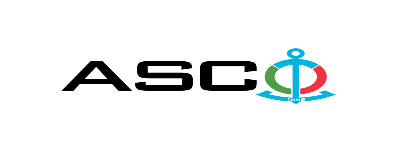 “Azərbaycan Xəzər Dəniz Gəmiçiliyi” Qapalı Səhmdar Cəmiyyəti Struktur idarələrə tələb olunan olunan Avtoşinlərin satınalınması məqsədilə açıq müsabiqə elan edir:Müsabiqə №AM042/2021(İddiaçı iştirakçının blankında)AÇIQ MÜSABİQƏDƏ İŞTİRAK ETMƏK ÜÇÜN MÜRACİƏT MƏKTUBU___________ şəhəri                                                                         “__”_______20_-ci il___________№           							                                                                                          ASCO-nun Satınalmalar Komitəsinin Sədricənab C.Mahmudluya,Hazırkı məktubla [iddiaçı podratçının tam adı göstərilir] (nin,nun,nın) ASCO tərəfindən “__________”ın satın alınması ilə əlaqədar elan edilmiş [iddiaçı tərəfindən müsabiqənin nömrəsi daxil edilməlidir]nömrəli açıq  müsabiqədə iştirak niyyətini təsdiq edirik.Eyni zamanda [iddiaçı podratçının tam adı göstərilir] ilə münasibətdə hər hansı ləğv etmə və ya müflislik prosedurunun aparılmadığını, fəaliyyətinin dayandırılmadığını və sözügedən satınalma müsabiqəsində iştirakını qeyri-mümkün edəcək hər hansı bir halın mövcud olmadığını təsdiq edirik. Əlavə olaraq, təminat veririk ki, [iddiaçı podratçının tam adı göstərilir] ASCO-ya aidiyyəti olan şəxs deyildir.Tərəfimizdən təqdim edilən sənədlər və digər məsələlərlə bağlı yaranmış suallarınızı operativ cavablandırmaq üçün əlaqə:Əlaqələndirici şəxs: Əlaqələndirici şəxsin vəzifəsi: Telefon nömrəsi: E-mail: Qoşma: İştirak haqqının ödənilməsi haqqında bank sənədinin əsli – __ vərəq.________________________________                                   _______________________                   (səlahiyyətli şəxsin A.A.S)                                                                                                        (səlahiyyətli şəxsin imzası)_________________________________                                                                  (səlahiyyətli şəxsin vəzifəsi)                                                M.Y.                                                        MALLARIN SİYAHISI:   Texniki suallarla bağlı:   Salamov Zaur, Satınalmalar Departamentinin mütəxəssisiTel: +99455 817 08 12                                                        E-mail: zaur.salamov@asco.az     Müsabiqədə qalib elan olunan iddiaçı şirkət ilə satınalma müqaviləsi bağlanmamışdan öncə ASCO-nun Satınalmalar qaydalarına uyğun olaraq iddiaçının yoxlanılması həyata keçirilir.     Həmin şirkət bu linkə http://asco.az/sirket/satinalmalar/podratcilarin-elektron-muraciet-formasi/ keçid alıb xüsusi formanı doldurmalı və ya aşağıdakı sənədləri təqdim etməlidir:Şirkətin nizamnaməsi (bütün dəyişikliklər və əlavələrlə birlikdə)Kommersiya hüquqi şəxslərin reyestrindən çıxarışı (son 1 ay ərzində verilmiş)Təsisçi hüquqi şəxs olduqda, onun təsisçisi haqqında məlumatVÖEN ŞəhadətnaməsiAudit olunmuş mühasibat uçotu balansı və ya vergi bəyannaməsi (vergi qoyma sistemindən asılı olaraq)/vergi orqanlarından vergi borcunun olmaması haqqında arayışQanuni təmsilçinin şəxsiyyət vəsiqəsiMüəssisənin müvafiq xidmətlərin göstərilməsi/işlərin görülməsi üçün lazımi lisenziyaları (əgər varsa)Qeyd olunan sənədləri təqdim etməyən və ya yoxlamanın nəticəsinə uyğun olaraq müsbət qiymətləndirilməyən şirkətlərlə müqavilə bağlanılmır və müsabiqədən kənarlaşdırılır. Müsabiqədə iştirak etmək üçün təqdim edilməli sənədlər:Müsabiqədə iştirak haqqında müraciət (nümunə əlavə olunur);İştirak haqqının ödənilməsi barədə bank sənədi;Müsabiqə təklifi; Malgöndərənin son bir ildəki (əgər daha az müddət fəaliyyət göstərirsə, bütün fəaliyyət dövründəki) maliyyə vəziyyəti barədə bank sənədi;Azərbaycan Respublikasında vergilərə və digər icbari ödənişlərə dair yerinə yetirilməsi vaxtı keçmiş öhdəliklərin, habelə son bir il ərzində (fəaliyyətini dayandırdığı müddət nəzərə alınmadan) vergi ödəyicisinin Azərbaycan Respublikasının Vergi Məcəlləsi ilə müəyyən edilmiş vəzifələrinin yerinə yetirilməməsi hallarının mövcud olmaması barədə müvafiq vergi orqanlarından arayış.İlkin mərhələdə müsabiqədə iştirak haqqında müraciət (imzalanmış və möhürlənmiş) və iştirak haqqının ödənilməsi barədə bank sənədi (müsabiqə təklifi istisna olmaqla) ən geci 29 iyul 2021-ci il, Bakı vaxtı ilə saat 17:00-a qədər Azərbaycan, rus və ya ingilis dillərində “Azərbaycan Xəzər Dəniz Gəmiçiliyi” Qapalı Səhmdar Cəmiyyətinin ( “ASCO” və ya “Satınalan təşkilat”) yerləşdiyi ünvana və ya Əlaqələndirici Şəxsin elektron poçtuna göndərilməlidir, digər sənədlər isə müsabiqə təklifi zərfinin içərisində təqdim edilməlidir.   Satın alınması nəzərdə tutulan mal, iş və xidmətlərin siyahısı (təsviri) əlavə olunur.İştirak haqqının məbləği və Əsas Şərtlər Toplusunun əldə edilməsi:Müsabiqədə iştirak etmək istəyən iddiaçılar aşağıda qeyd olunmuş məbləğdə iştirak haqqını ASCO-nun bank hesabına ödəyib (ödəniş tapşırığında müsabiqə keçirən təşkilatın adı, müsabiqənin predmeti dəqiq göstərilməlidir), ödənişi təsdiq edən sənədi birinci bölmədə müəyyən olunmuş vaxtdan gec olmayaraq ASCO-ya təqdim etməlidir. Bu tələbləri yerinə yetirən iddiaçılar satınalma predmeti üzrə Əsas Şərtlər Toplusunu elektron və ya çap formasında əlaqələndirici şəxsdən elanın IV bölməsində göstərilən tarixədək həftənin istənilən iş günü saat 09:00-dan 18:00-a kimi ala bilərlər.İştirak haqqının məbləği (ƏDV-siz):50 (Əlli) Azn. Iştirak haqqı manat və ya ekvivalent məbləğdə ABŞ dolları və AVRO ilə ödənilə bilər.  Hesab nömrəsi: İştirak haqqı ASCO tərəfindən müsabiqənin ləğv edilməsi halı istisna olmaqla, heç bir halda geri qaytarılmır.Müsabiqə təklifinin təminatı :Müsabiqə təklifi üçün təklifin qiymətinin azı 1 (bir) %-i həcmində bank təminatı (bank qarantiyası) tələb olunur. Bank qarantiyasının forması Əsas Şərtlər Toplusunda göstəriləcəkdir. Bank qarantiyalarının əsli müsabiqə zərfində müsabiqə təklifi ilə birlikdə təqdim edilməlidir. Əks təqdirdə Satınalan Təşkilat belə təklifi rədd etmək hüququnu özündə saxlayır. Qarantiyanı vermiş maliyyə təşkilatı Azərbaycan Respublikasında və/və ya beynəlxalq maliyyə əməliyyatlarında qəbul edilən olmalıdır. Satınalan təşkilat etibarlı hesab edilməyən bank qarantiyaları qəbul etməmək hüququnu özündə saxlayır.Satınalma müsabiqəsində iştirak etmək istəyən şəxslər digər növ təminat (akkreditiv, qiymətli kağızlar, satınalan təşkilatın müsabiqəyə dəvət sənədlərində göstərilmiş xüsusi hesabına  pul vəsaitinin köçürülməsi, depozitlər və digər maliyyə aktivləri) təqdim etmək istədikdə, təminat növünün mümkünlüyü barədə Əlaqələndirici Şəxs vasitəsilə əvvəlcədən ASCO-ya sorğu verməlidir və razılıq əldə etməlidir. Müqavilənin yerinə yetirilməsi təminatı satınalma müqaviləsinin qiymətinin 5 (beş) %-i məbləğində tələb olunur.Hazırki satınalma əməliyyatı üzrə Satınalan Təşkilat tərəfindən yalnız malların anbara təhvil verilməsindən sonra ödənişinin yerinə yetirilməsi nəzərdə tutulur, avans ödəniş nəzərdə tutulmamışdır.Müqavilənin icra müddəti:Malların tələbat yarandıqca alınması nəzərdə tutulur. Satınalma müqaviləsinin ASCO tərəfindən rəsmi sifariş (tələbat) daxil olduqdan sonra 5 (beş) təqvim günü ərzində yerinə yetirilməsi tələb olunur.Müsabiqə təklifinin təqdim edilməsinin son tarixi və vaxtı:Müsabiqədə iştirak haqqında müraciəti və iştirak haqqının ödənilməsi barədə bank sənədini birinci bölmədə qeyd olunan vaxta qədər təqdim etmiş iştirakçılar, öz müsabiqə təkliflərini bağlı zərfdə (1 əsli və 1 surəti olmaqla) 04 avqust 2021-ci il, Bakı vaxtı ilə saat 18:00-a qədər ASCO-ya təqdim etməlidirlər.Göstərilən tarixdən və vaxtdan sonra təqdim olunan təklif zərfləri açılmadan geri qaytarılacaqdır.Satınalan təşkilatın ünvanı:Azərbaycan Respublikası, Bakı şəhəri, AZ1029 (indeks), Neftçilər prospekti 2, ASCO-nun Satınalmalar Komitəsi.Əlaqələndirici şəxs:Rahim AbbasovASCO-nun Satınalmalar Departameninin təchizat işləri üzrə mütəxəssisiTelefon nömrəsi: +99450 2740277Elektron ünvan: rahim.abbasov@asco.az, tender@asco.azSalamov ZaurASCO-nun Satınalmalar Departameninin təchizat işləri üzrə mütəxəssisiTelefon nömrəsi:Tel: +99455 817 08 12Elektron ünvan: zaur.salamov@asco.azHüquqi məsələlər üzrə:Telefon nömrəsi: +994 12 4043700 (daxili: 1262)Elektron ünvan: tender@asco.az Müsabiqə təklif zərflərinin açılışı tarixi, vaxtı və yeri:Zərflərin açılışı 05 avqust 2021-ci il tarixdə, Bakı vaxtı ilə saat 15:00-da  elanın V bölməsində göstərilmiş ünvanda baş tutacaqdır. Zərflərin açılışında iştirak etmək istəyən şəxslər iştirak səlahiyyətlərini təsdiq edən sənədi (iştirakçı hüquqi və ya fiziki şəxs tərəfindən verilmiş müvafiq etibarnamə) və şəxsiyyət vəsiqələrini müsabiqənin baş tutacağı tarixdən ən azı yarım saat qabaq Satınalan Təşkilata təqdim etməlidirlər.Müsabiqənin qalibi haqqında məlumat:Müsabiqə qalibi haqqında məlumat ASCO-nun rəsmi veb-səhifəsinin “Elanlar” bölməsində yerləşdiriləcəkdir.S/sAvtoşinlərSayıÖlçü vahidiSertifikat  tələbi haqqında1Avtoşin 215/60 R16 94T M&S TL(Tubeless-Бескамерная) Ⓔ 28ədədUyğunluq və keyfiyyət sertfikatı 2Avtoşin 225/55 R16 94T M&S TL(Tubeless-Бескамерная) Ⓔ 4ədədUyğunluq və keyfiyyət sertfikatı 3Avtoşin 225/55 R17 94T M&S TL(Tubeless-Бескамерная) Ⓔ 28ədədUyğunluq və keyfiyyət sertfikatı 4Avtoşin 235/75 R16 94T M&S TL(Tubeless-Бескамерная) Ⓔ 16ədədUyğunluq və keyfiyyət sertfikatı 5Avtoşin 235/55 R17 94T M&S TL(Tubeless-Бескамерная) Ⓔ 4ədədUyğunluq və keyfiyyət sertfikatı 6Avtoşin 245/45 R18 94T M&S TL(Tubeless-Бескамерная) Ⓔ 20ədədUyğunluq və keyfiyyət sertfikatı 7Avtoşin 215/55 R17 94T M&S TL(Tubeless-Бескамерная) Ⓔ 24ədədUyğunluq və keyfiyyət sertfikatı 8Avtoşin 245/70 R16 94T M&S TL(Tubeless-Бескамерная) Ⓔ 8ədədUyğunluq və keyfiyyət sertfikatı 9Avtoşin 205/60 R16 94T M&S TL(Tubeless-Бескамерная) Ⓔ 8ədədUyğunluq və keyfiyyət sertfikatı 10Avtoşin 215/65 R16 94T M&S TL(Tubeless-Бескамерная) Ⓔ 12ədədUyğunluq və keyfiyyət sertfikatı 11Avtoşin 265/50 R20 94T M&S TL(Tubeless-Бескамерная) Ⓔ 4ədədUyğunluq və keyfiyyət sertfikatı 12Avtoşin 235/50 R18 94T M&S TL(Tubeless-Бескамерная) Ⓔ 4ədədUyğunluq və keyfiyyət sertfikatı 13Avtoşin 255/60 R17 94T M&S TL(Tubeless-Бескамерная) Ⓔ 4ədədUyğunluq və keyfiyyət sertfikatı 14Avtoşin 225/55 R18 94T M&S TL(Tubeless-Бескамерная) Ⓔ 4ədədUyğunluq və keyfiyyət sertfikatı 15Avtoşin 225/50 R17 94T M&S TL(Tubeless-Бескамерная) Ⓔ 4ədədUyğunluq və keyfiyyət sertfikatı 16Avtoşin 205/65 R15 94T M&S TL(Tubeless-Бескамерная) Ⓔ 16ədədUyğunluq və keyfiyyət sertfikatı 17Avtoşin 195/65 R15 94T M&S TL(Tubeless-Бескамерная) Ⓔ 4ədədUyğunluq və keyfiyyət sertfikatı 18Avtoşin 185/65 R15 94T M&S TL(Tubeless-Бескамерная) Ⓔ 16ədədUyğunluq və keyfiyyət sertfikatı 19Avtoşin 205/70 R15 94T M&S TL(Tubeless-Бескамерная) Ⓔ 12ədədUyğunluq və keyfiyyət sertfikatı 20Avtoşin 7 R16 118/114L M&S TT (Tube Type-Камерная) Ⓔ 14ədədUyğunluq və keyfiyyət sertfikatı 21Avtoşin 215/75 R17,5 126M M&S TL(Tubeless-Бескамерная) Ⓔ 18ədədUyğunluq və keyfiyyət sertfikatı 22Avtoşin 215/70 R16 100H M&S TL(Tubeless-Бескамерная) Ⓔ 8ədədUyğunluq və keyfiyyət sertfikatı 23Avtoşin 10.00-20 16PR  146B TTF (Tube Type-Камерная) Ⓔ 8ədədUyğunluq və keyfiyyət sertfikatı 24Avtoşin 265/70 R19,5 LT  M&S TL(Tubeless-Бескамерная) Ⓔ 6ədədUyğunluq və keyfiyyət sertfikatı 25Avtoşin 185/75 R16C 104/102Q M&S TL(Tubeless-Бескамерная) 42ədədUyğunluq və keyfiyyət sertfikatı 26Avtoşin 240x508 125/122 J M&S TL(Tubeless-Бескамерная) 6ədədUyğunluq və keyfiyyət sertfikatı 27Avtoşin 185/80 R14 104N M&S TL(Tubeless-Бескамерная) Ⓔ 4ədədUyğunluq və keyfiyyət sertfikatı 28Avtoşin 295/80 R22,5 152/148M M&S TL(Tubeless-Бескамерная) Ⓔ 16ədədUyğunluq və keyfiyyət sertfikatı 29Avtoşin 7,00-15 6PR 120A2 M&S TL(Tubeless-Бескамерная) Ⓔ 10ədədUyğunluq və keyfiyyət sertfikatı 30Avtoşin 205/70 R14C 98T  M&S TL(Tubeless-Бескамерная) Ⓔ 4ədədUyğunluq və keyfiyyət sertfikatı 31Avtoşin 260/508 9R20 136/133J Ⓔ 64ədədUyğunluq və keyfiyyət sertfikatı 32Avtoşin 195/75 R16 102T M&S TL(Tubeless-Бескамерная) Ⓔ 4ədədUyğunluq və keyfiyyət sertfikatı 33Avtoşin 315/80 R22,5 154/151M 18PR M&S TL(Tubeless-Бескамерная) Ⓔ 24ədədUyğunluq və keyfiyyət sertfikatı 34Avtoşin 215/75 R17,5 135/133L 16PR M&S TL(Tubeless-Бескамерная; ведущая) /215/75 R17,5 135/133J 16PRM&S TL(Tubeless-Бескамерная; рулевая) Ⓔ 12ədədUyğunluq və keyfiyyət sertfikatı 35Avtoşin 6,5OR16LT 107/102L  M&S TL(Tubeless-Бескамерная) 4ədədUyğunluq və keyfiyyət sertfikatı 36Avtoşin 195/70 R15C  116V M&S TL(Tubeless-Бескамерная) Ⓔ 4ədədUyğunluq və keyfiyyət sertfikatı 37Avtoşin 8,5/17,5 120/121L M&S TL(Tubeless-Бескамерная) Ⓔ 6ədədUyğunluq və keyfiyyət sertfikatı 38Avtoşin 9,00-20 PR 150L  M&S TL(Tubeless-Бескамерная) Ⓔ 6ədədUyğunluq və keyfiyyət sertfikatı 39Avtoşin 8,25x15 PR15 M&S TT (Tube Type-Камерная) 4ədədUyğunluq və keyfiyyət sertfikatı 40Avtoşin 12,00x22,5 16PR M&S TL(Tubeless-Бескамерная) Ⓔ 12ədədUyğunluq və keyfiyyət sertfikatı 41Avtoşin 205/75 R17,5 126/124M PR16 M&S TL(Tubeless-Бескамерная) Ⓔ 6ədədUyğunluq və keyfiyyət sertfikatı 42Avtoşin 16,9x28 PR16 M&S TL(Tubeless-Бескамерная; ведущая) Ⓔ 2ədədUyğunluq və keyfiyyət sertfikatı 43Avtoşin 16,9x28 PR16 M&S TL(Tubeless-Бескамерная; рулевая) Ⓔ 2ədədUyğunluq və keyfiyyət sertfikatı 44Avtoşin 405/70 R24 PR24 155/143/A2 M&S TL(Tubeless-Бескамерная) Ⓔ 7ədədUyğunluq və keyfiyyət sertfikatı 45Avtoşin 11,00 R20  150/146K PR16 M&S TL(Tubeless-Бескамерная) 10ədədUyğunluq və keyfiyyət sertfikatı 46Avtoşin 12 R24 150/167K  M&S TL(Tubeless-Бескамерная) Ⓔ 10ədədUyğunluq və keyfiyyət sertfikatı 47Avtoşin 280/508 10,00R20 PR16 146/143J M&S TL(Tubeless-Бескамерная) 10ədədUyğunluq və keyfiyyət sertfikatı 48Avtoşin 12,00-020 PR24 M&S TL(Tubeless-Бескамерная) Ⓔ 14ədədUyğunluq və keyfiyyət sertfikatı 49Avtoşin 385/65 R22,5 160/158J 20PR M&S TL(Tubeless-Бескамерная) Ⓔ 12ədədUyğunluq və keyfiyyət sertfikatı 50Avtoşin 300x15 NHS M&S TT (Tube Type-Камерная)-ön Ⓔ 2ədədUyğunluq və keyfiyyət sertfikatı 51Avtoşin 7,00x12  14PR M&S TT (Tube Type-Камерная)-arxa Ⓔ 2ədədUyğunluq və keyfiyyət sertfikatı 52Avtoşin 28/9 R15  M&S TL(Tubeless-Бескамерная) Ⓔ 4ədədUyğunluq və keyfiyyət sertfikatı 53Avtoşin 465x55x20   M&S TL(Tubeless-Бескамерная) Ⓔ 3ədədUyğunluq və keyfiyyət sertfikatı 54Avtoşin 12/20 R8,5 16PR M&S TL(Tubeless-Бескамерная) Ⓔ 6ədədUyğunluq və keyfiyyət sertfikatı 55Avtoşin 445/70 R22,5 PR24 155/143/A2 M&S TL(Tubeless-Бескамерная) Ⓔ 4ədədUyğunluq və keyfiyyət sertfikatı 56Avtoşin 10-16,5 10PR M&S TL(Tubeless-Бескамерная) Ⓔ 4ədədUyğunluq və keyfiyyət sertfikatı 57Avtoşin 355/65 R15 28PR M&S TL(Tubeless-Бескамерная) Ⓔ 4ədədUyğunluq və keyfiyyət sertfikatı 58Avtoşin 8,00x25x15/6,5 M&S TL(Tubeless-Бескамерная) Ⓔ 6ədədUyğunluq və keyfiyyət sertfikatı 